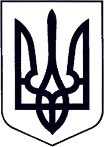 У К Р А Ї Н АЗАКАРПАТСЬКА ОБЛАСТЬМУКАЧІВСЬКА МІСЬКА РАДАВИКОНАВЧИЙ КОМІТЕТР І Ш Е Н Н Я26.11.2019                                          Мукачево                                                  № 330Про надання дітям статусу.	Розглянувши подання служби у справах дітей виконавчого комітету Мукачівської міської ради № 948/0/61-19 від 21.11.2019 року, відповідно до п.п.22,23, пп.7 п.24,п.25 «Порядку провадження органами опіки та піклування діяльності, пов’язаної із захистом прав дитини», затвердженого Постановою Кабінету Міністрів України № 866 від 24.09.2008р. «Питання діяльності органів опіки та піклування, пов’язаної із захистом прав дитини», керуючись ст. 40, ч.1 ст.52, ч.6 ст. 59 Закону України «Про місцеве самоврядування в Україні», виконавчий комітет Мукачівської міської ради вирішив:   *** надати статус дитини, позбавленої батьківського піклування, на підставі свідоцтва про народження дитини *** свідоцтва про смерть батька дитини, *** ухвали Мукачівського міськрайонного суду Закарпатської області ***  про застосування відносно матері дитини *** запобіжного заходу у вигляді тримання під вартою..Адміністрації вищого професійного училища № 3 м. Мукачева в межах чинного законодавства України вирішити питання забезпечення дитини, позбавленої батьківського піклування, *** місцем проживання та повним державним утриманням.***, надати статус дитини-сироти, на підставі свідоцтва про народження дитини ***, Повного витягу з Державного реєстру актів цивільного стану громадян щодо актового запису про  народження із зазначенням відомостей про батька відповідно до частини 1 статті 135 Сімейного кодексу України *** та свідоцтва про смерть матері дитини***.Влаштувати дитину-сироту, ***  на навчання та повне державне утримання до закладу для дітей-сиріт та дітей, позбавлених батьківського піклування, відповідно до путівки служби у справах дітей Закарпатської ОДА.***, надати статус дитини-сироти, на підставі свідоцтва про народження дитини ***, Повного витягу з Державного реєстру актів цивільного стану громадян щодо актового запису про  народження із зазначенням відомостей про батька відповідно до частини 1 статті 135 Сімейного кодексу України *** та свідоцтва про смерть матері дитини***.Влаштувати дитину-сироту, *** на навчання та повне державне утримання до закладу для дітей-сиріт та дітей, позбавлених батьківського піклування, відповідно до путівки служби у справах дітей Закарпатської ОДА.*** надати статус дитини-сироти, на підставі свідоцтва про народження дитини *** Повного витягу з Державного реєстру актів цивільного стану громадян щодо актового запису про  народження із зазначенням відомостей про батька відповідно до частини 1 статті 135 Сімейного кодексу України *** та свідоцтва про смерть матері дитини, ***.Визнати таким, що втратило чинність,  рішення виконавчого комітету Мукачівської міської ради № 365 від 28.11.2017 року «Про влаштування дитини до обласного будинку дитини».Влаштувати дитину-сироту,  *** на повне державне утримання КНП «Обласний Будинок дитини» Закарпатської обласної ради.***, надати статус дитини-сироти, на підставі свідоцтва про народження дитини ***, Повного витягу з Державного реєстру актів цивільного стану громадян щодо актового запису про  народження із зазначенням відомостей про батька відповідно до частини 1 статті 135 Сімейного кодексу України *** та свідоцтва про смерть матері дитини***.Визнати таким, що втратив чинність, п.1 рішення виконавчого комітету Мукачівської міської ради № 380 від 26.12.2018 року «Про надання статусу та влаштування дітей».Залишити дитину-сироту,  *** на повному державному утриманні КНП «Обласний Будинок дитини» Закарпатської обласної ради.Контроль за виконанням цього рішення покласти на начальника служби у справах дітей виконавчого комітету Мукачівської міської ради О. Степанову.В.о. міського голови                                                                                 І. Маняк